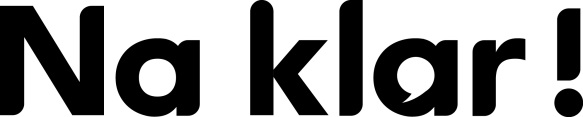 Antwoorden Flotte Frage onderbouw havo/vwo & mbo, week 10, 2022Krieg in der Ukraine1. Eigene Antwort.2. Eigene Antwort.3. Eigene Antwort.4. Eigene Antwort.5. Falsch.6. Richtig.7. Falsch.8. Falsch.9. Richtig.10. A